Course Specification for Grammar (1)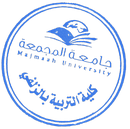 CollegeZulfi College of EducationZulfi College of EducationZulfi College of EducationDepartmentEnglish Language DepartmentEnglish Language DepartmentEnglish Language DepartmentCourse Name:Grammar (1)Course CodeENGL111LevelLevel 2Credit Hours 3hrsCourse ObjectiveBy the end of the course, students are expected to:Take part in discussions using the grammatical categories and structures.Search for additional similar material and details through the internet or books.By the end of the course, students are expected to:Take part in discussions using the grammatical categories and structures.Search for additional similar material and details through the internet or books.By the end of the course, students are expected to:Take part in discussions using the grammatical categories and structures.Search for additional similar material and details through the internet or books.Course ContentUnit 1 &2: Introduction: The English sentence and parts of speechUnit 1 &2: Introduction: The English sentence and parts of speechUnit 1 &2: Introduction: The English sentence and parts of speechCourse ContentUnit 1&4: Present ContinuousUnit 1&4: Present ContinuousUnit 1&4: Present ContinuousCourse ContentUnit2: Present SimpleUnit2: Present SimpleUnit2: Present SimpleCourse ContentUnit 5: Past SimpleUnit 5: Past SimpleUnit 5: Past SimpleCourse ContentUnit 6: Past ContinuousUnit 6: Past ContinuousUnit 6: Past ContinuousCourse ContentUnit 7 & 8: Present Perfect 1&2Unit 7 & 8: Present Perfect 1&2Unit 7 & 8: Present Perfect 1&2Course ContentUnit 9, 11&12: Present Perfect ContinuousUnit 9, 11&12: Present Perfect ContinuousUnit 9, 11&12: Present Perfect ContinuousCourse ContentUnit 15: Past PerfectUnit 15: Past PerfectUnit 15: Past PerfectCourse ContentUnit 16: Past Perfect ContinuousUnit 16: Past Perfect ContinuousUnit 16: Past Perfect ContinuousCourse ContentCourse ContentCourse ContentCourse ContentCourse ContentRequired TextbookRaymond, M. (2012): English Grammar in Use: A Practical Course (Fourth Edition) Cambridge University Press.Raymond, M. (2012): English Grammar in Use: A Practical Course (Fourth Edition) Cambridge University Press.Raymond, M. (2012): English Grammar in Use: A Practical Course (Fourth Edition) Cambridge University Press.